別記第１号様式（第８条関係）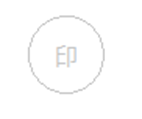 　　　年　　月　　日荒川区整備地域不燃化加速事業助成金交付内定申請書荒　　川　　区　　長　　殿　　　　　　　　　　　　　　　　　　　　　　　　　　　　　　　　　　　　　　　　　　　　　　　住所　　　　　　　　　　　　　　　　　　　　申請者　　　　　　　　　　　　　　　　　　　　　　　　　氏名　　　　　　　　　　　　　㊞　　　　　　　　　　　　　　　　　　　　　　　　電話番号　　　（　　　　）　　不燃化加速事業の実施に伴う助成金の交付の内定を受けたいので、荒川区整備地域不燃化加速事業助成金交付要綱第８条第２項に基づき、申請します。また、荒川区が東京都補助金を申請するために必要があるときは、この申請書に記載の個人情報について、東京都に提供することに同意します。　※太枠内を御記入ください。別記第３号様式（第９条関係）　　　年　　月　　日荒川区整備地域不燃化加速事業助成金交付内定申請取下書荒　　川　　区　　長　　殿　　　　　　　　　　　　　　　　　　　　　　　　　　　　　　　　　　　　　　　　　　　　　　　　　　　　　住所　　　　　　　　　　　　　　　　　　　　届出者　　　　　　　　　　　　　　　　　　　　　　　　　氏名　　　　　　　　　　　　　㊞電話番号　　　　（　　　　）　　　　　　　　　　　　　　年　　　月　　　日付けで申請しました不燃化加速事業につきましては、下記の理由により、荒川区整備地域不燃化加速事業助成金交付要綱第９条に基づき、申請を取り下げます。記取下理由別記第４号様式（第１０条関係）　　　年　　月　　日荒川区整備地域不燃化加速事業着工報告書荒　　川　　区　　長　　殿　　　　　　　　　　　　　　　　　　　　　　　　　　　　　　　　　　　　　　　　　　　　　住所　　　　　　　　　　　　　　　　　　　　報告者　　　　　　　　　　　　　　　　　　　　　　　　　氏名　　　　　　　　　　　　　　　　　　　　　　　　　　　　　　　　　　　　　電話番号　　　（　　　　）荒川区整備地域不燃化加速事業助成金交付要綱第１０条第１項に基づき、着工報告書を提出します。別記第５号様式（第１１条関係）　　　　年　　月　　日荒川区整備地域不燃化加速事業助成金変更承認申請書荒　　川　　区　　長　　殿　　　　　　　　　　　　　　　　　　　　　　　　　　　　　　　　　　　　　　　　　　　　　　　　　　　　　住所　　　　　　　　　　　　　　　　　　　　申請者　　　　　　　　　　　　　　　　　　　　　　　　　氏名　　　　　　　　　　　　　㊞　　　　　　　　　　　　　　　　　　　　　　　電話番号　　（　　　　）　　荒川区整備地域不燃化加速事業助成金交付要綱第１１条第１項に基づき、変更承認の申請をします。記　　　１　既交付内定額　　　　　　　　　　　　　　　　　　　　　　　円　　　２　助成金交付内定番号　　　　　　　　荒防防第　　　　　　　号　　　３　助成金交付内定年月日　　　　　　　　　　年　　　月　　　日　　　４　変更理由５　変更内容　　　　※１　変更後の金額が減額の場合は、数値の前に△を付してください。　　　　　※２　添付書類は、変更内容が分かるように対比して表示してください。別記第８号様式（第１３条関係）　　　年　　月　　日荒川区整備地域不燃化加速事業助成金工事取りやめ届出書荒　　川　　区　　長　　殿　　　　　　　　　　　　　　　　　　　　　　　　　　　　　　　　　　　　　　　　　　　　　　　　　　　　　住所　　　　　　　　　　　　　　　　　　　　届出者　　　　　　　　　　　　　　　　　　　　　　　　　氏名　　　　　　　　　　　　　㊞電話番号　　　　（　　　　）　　　　　　　　　　　　　　　年　　　月　　　日付けで申請しました不燃化加速事業につきましては、工事を取りやめることになりましたため、荒川区整備地域不燃化加速事業助成金交付要綱第１３条に基づき届け出ます。記１　助成金交付内定額　　　　　　　　　　　　　　　　　　　　　円２　助成金交付内定年月日　　　　　　　　　　年　　　　月　　　　日３　助成金交付内定番号　　　　　　　　　　　　　　第　　　　　号４　取やめ理由別記第９号様式（第１４条関係）　　　年　　月　　日荒川区整備地域不燃化加速事業完了報告・助成金交付申請書荒　　川　　区　　長　　殿　　　　　　　　　　　　　　　　　　　　　　　　　　　　　　　　　　　　　　　　　　　　　　　　　　　　　住所　　　　　　　　　　　　　　　　　報告・申請者　　　　　　　　　　　　　　　　　　　　　　　　　氏名　　　　　　　　　　　　　㊞　　　　　　　　　　　　　　　　　　　　　　　　電話番号　　　（　　　　）　　荒川区整備地域不燃化加速事業助成金交付要綱第１４条第１項に基づき、完了報告・助成金交付申請書を提出します。また、荒川区が東京都補助金を申請するために必要があるときは、この申請書に記載の個人情報について、東京都に提供することに同意します。別記第１２号様式（第１８条関係）　　　年　　月　　日荒川区整備地域不燃化加速事業助成金支払請求書荒　　川　　区　　長　　殿　　　　　　　　　　　　　　　　　　　　　　　　　　　　　　　　　　　　　　　　　　　　　　　　　　　　　住所　　　　　　　　　　　　　　　　　　　　請求者　　　　　　　　　　　　　　　　　　　　　　　　　氏名　　　　　　　　　　　　　㊞　　　　　　　　　　　　　　　　　　　　　　　　電話番号　　　（　　　　）　　　　　　　　年　　　月　　　日付け　　　荒　　第　　　　　号で交付決定のあった荒川区整備地域不燃化加速事業助成金について、荒川区整備地域不燃化加速事業助成金交付要綱第　　１８条第１項に基づき、下記のとおり請求します。記　　　１　助成金請求金額　　　　　　　　　　　　　　　　　　　　　円　　　２　振込指定口座建物所在地荒川区　　　　　　　　　丁目　　　　番　　　　号着工予定年月日　　　　　　　　　　　　年　　　　月　　　　日完了予定年月日　　　　　　　　　　　　年　　　　月　　　　日解体工事業者（予定）（解体工事業者登録番号又は建設業登録番号　　　　　　号）老朽木造建築物の延床面積　　　　　　　　　　　　　　　　　　　㎡不燃化建築物の耐火種別耐火建築物・準耐火建築物不燃化建築物の１階から３階までの延床面積㎡不燃化建築物の用途等戸建建替え ・ 共同建替え（住戸数：　　　　戸）関係法令１荒川区住宅等の建築に係る住環境の整備に関する条例　　　　建築計画書の届出予定・適用外物件２荒川区市街地整備指導要綱　　　　　　協定締結又は事前申出書の届出予定・適用外物件３荒川区細街路拡幅整備要綱　　　　　　承諾書の提出予定・適用外物件備考助成金交付内定年月日年　　　　月　　　　日助成金交付内定番号　　第　　　　　　　号建物所在地　荒川区　　　　　　　　　　丁目　　　　番　　　　号着工年月日年　　　　月　　　　日完了予定年月日年　　　　月　　　　日解体工事業者（解体工事業者登録番号又は建設業登録番号　　　　　　号）備考内容変更前の金額　　　　　　　　　　　　　　　　　　　　　円変更後の金額　　　　　　　　　　　　　　　　　　　　　円差引増減額　　　　　　　　　　　　　　　　　　　　　円添付書類　別添のとおり助成金交付内定年　　　月　　　日付け　　　　　第　　　　　号　助成金交付内定変更承認年　　　月　　　日付け　　　　　第　　　　　号　助成金交付申請額円　　　建物所在地　荒川区　　　　　　　　　　丁目　　　　番　　　　号完了年月日　年　　　　月　　　　日軽微な変更備考金融機関名銀行・信用金庫信用組合・農協支店口座種別普通預金　　・　　当座預金普通預金　　・　　当座預金口座番号※７桁で記入　※７桁で記入　口座名義（カタカナ）（カタカナ）口座名義（ 漢　字 ）（ 漢　字 ）